Service Personnes handicapées	handicap@iriscare.brussels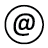 Formulaire de demande concernant la liste des produits admis au remboursementMadame, Monsieur,En tant que fabricant de produits d'aides à la mobilité ou en tant que mandataire, vous souhaitez introduire un nouveau produit dans la liste des produits admis au remboursement par Iriscare ou vous souhaitez modifier des données figurant dans la liste des produits.Afin que nous puissions traiter votre demande, veuillez compléter les informations suivantes dans le présent fichier:Merci de joindre le formulaire de mandat dûment complété par courrier papier.Poursuite de la procédure Une fois le présent formulaire complété, vous le transmettez par e-mail au Service Personnes handicapées d'Iriscare à l'adresse : handicap@iriscare.brusselsSi un mandataire est désigné pour représenter le fabricant, merci de joindre le formulaire de mandat à l'e-mail et de nous le transmettre également par voie postale.Le Service Personnes handicapées encodera les informations dans son système de suivi et poursuivra le traitement du dossier.Demandes d'introduction de nouveaux produits dans la listePour les demandes d'introduction de nouveaux produits dans la liste de produits, le Service Personnes handicapées transmettra dans les meilleurs délais par e-mail les fiches techniques de description des produits préremplies.Vous devrez alors compléter les informations techniques demandées décrivant les produits sur la base de la nomenclature, joindre les attestations requises et envoyer les fiches par  e-mail.Vous devrez également envoyer l'ensemble du dossier par recommandé comme prévu dans la nomenclature des aides à la mobilité.Une fois le dossier complet réceptionné, il sera soumis à l'analyse des experts de la Commission Personnes handicapées élargie qui remettra un avis. Cet avis sera soumis à la Commission Personnes handicapées. Le Conseil de Gestion de la Santé et de l'Aide aux Personnes décidera de l'admission du/des nouveau/x produit/s dans la liste.Une fois le/s produit/s validé/s, le Service Personnes handicapées fera le nécessaire pour le/s introduire dans la liste. La nouvelle liste mise à jour sera publiée sur le site d'Iriscare :https://www.iriscare.brussels/fr/professionnels/infos-pour-lutilisateur-professionnel/listes-et-tarifs/En cas de refus, le demandeur en sera informé par lettre recommandée.Demandes de mise à jour des prixLe Service Personnes handicapées procède à la mise à jour des prix. Il communique l'information à la Commission Personnes handicapées élargie. La nouvelle liste mise à jour sera publiée sur le site d'Iriscare à raison au maximum d'une fois par mois :https://www.iriscare.brussels/fr/professionnels/infos-pour-lutilisateur-professionnel/listes-et-tarifs/Demandes concernant les adaptations de prix.Pour les adaptations de prix, le demandeur est prié d'envoyer un e-mail au Service Personnes handicapées (handicap@iriscare.brussels), en mentionnant le nom du fabricant ou du titulaire du mandat et les différentes marques pour lesquelles des adaptations de prix sont demandées. Ce formulaire n’est pas utilisé.Le Service Personnes handicapées envoie ensuite par mail un fichier Excel contenant les informations demandées par le demandeur. Le demandeur doit alors inscrire son nouveau prix dans la dernière colonne du fichier.Dès que la liste Excel est complétée, le demandeur envoie au Service Personnes handicapées: le fichier Excel ainsi qu'un scan du document signé, avec la date et le nom et prénom (en toutes lettres) de la personne ayant pouvoir de signature. (Toutes les pages doivent être paraphées).Une fois que le demandeur a envoyé les adaptations, le Service Personnes handicapées introduit les nouveaux prix dans sa base de données. Le service communique ensuite l'information à la Commission personnes handicapées élargie.La liste sera mise à jour sur le site Internet d'Iriscare au maximum une fois par mois :https://www.iriscare.brussels/fr/professionnels/infos-pour-lutilisateur-professionnel/listes-et-tarifs/Autres demandesEn fonction du type de demande, le Service Personnes handicapées appliquera les procédures prévues dans la nomenclature des aides à la mobilité.Pour retirer des produits de la liste, le Service Personnes handicapées procède à la suppression après réception du formulaire complété. Le service communique ensuite l'information à la Commission personnes handicapées élargie. La liste sera mise à jour sur le site Internet d'Iriscare au maximum une fois par mois :https://www.iriscare.brussels/fr/professionnels/infos-pour-lutilisateur-professionnel/listes-et-tarifs/Contact Adresse postale : 		IriscareService Personnes handicapées - Aides à la mobilitéRue Belliard, 71 bte 21040 BruxellesAdresse e-mail : 		handicap@iriscare.brusselsAides à la mobilité : déclaration de mandatJe soussigné, 	 (Nom, prénom)	 (Rue, numéro, boîte)	(Code postal, commune)	 (Pays)	 (Numéro de téléphone)	 (Numéro de fax)……………………………………………………………………………………………………………………………………………………………              (e-mail)agissant en qualité de 	du fabricant 	choisis et donne procuration à	 (Nom, prénom)	 (Rue, numéro, boîte)	 (Code postal, commune)	 (Pays)	 (Numéro de téléphone)	.. (Numéro de fax)	(Adresse e-mail)agissant en qualité de 	de la société 	afin de poser en mon nom, en exécution de la nomenclature des aides à la mobilité, en référence à l'article 1er de de l'arrêté royal du 14 septembre 1984 établissant la nomenclature des prestations de santé, en matière d’assurance obligatoire soins de santé et indemnités (cf. l’article 35 de la loi relative à l’assurance obligatoire soins de santé et indemnités coordonnée le 14 juillet 1994) tous les actes nécessaires à l’inscription des produits que je livre sur le marché bruxellois sur la liste des produits admis au remboursement.Si je mandate une autre personne afin de poser en mon nom tous les actes nécessaires à l’inscription de mes produits sur la liste précitée, je m’engage à fournir immédiatement un nouveau formulaire de mandat auprès de Iriscare. Le modèle de la déclaration est fixé par le Conseil de gestion de la Santé et de l'Aide aux personnes, sur proposition de la Commission Personnes handicapées élargie après avis de la Commission Personnes handicapées.En tant que fabricant, je me porte garant de la distribution de mon matériel dans l’Espace économique européen, ainsi que de l’approvisionnement en pièces détachées, à partir d’un dépôt situé dans l’Espace économique européen, pendant toute la durée de l’inscription de mes produits sur la liste précitée et pendant au moins six ans après leur suppression de cette liste. L'adresse de ce dépôt est :	 (Nom)	 (Rue, numéro, boîte)	 (Code postal, commune)	 (Pays)Je suis conscient du fait qu’en cas de non-respect de ces engagements, mes produits seront supprimés de la liste des produits admis.Fait à  ………………………….……………………, le ………………………….…………………………………Le producteur,	Le mandaté,                          (signature)                                                                                                    (signature)NB: les signatures doivent être précédées des mots "Lu et approuvé".Iriscare: handicap@iriscare.brusselsDonnées d'identification du FabricantDonnées d'identification du FabricantNom du FabricantCode du Fabricant (facultatif)Rue + N°Code postalCommunePaysNom et prénom du ResponsableTéléphone du ResponsableE-mail du ResponsableNom et prénom de la Personne de contactTéléphone de la personne de contactE-mail de la personne de contactLangue (FR ou NL)Site webDonnées d'identification du Mandataire (à compléter si d'application)Données d'identification du Mandataire (à compléter si d'application)Nom du MandataireCode du Mandataire (facultatif)Rue + N°Code postalCommunePaysNom et prénom du ResponsableTéléphone du ResponsableE-mail du ResponsableNom et prénom de la Personne de contactTéléphone de la Personne de contactE-mail de la Personne de contactLangue (FR ou NL)Site webRue + N° de la Personne de contactCode postal de la Personne de contactCommune de la Personne de contactPays de la Personne de contactLangue de la Personne de contact (FR ou NL)Site webObjet de la demandeObjet de la demandeObjet de la demande1. La demande concerne l'introduction de nouvelles aides à la mobilité ou adaptations dans la liste des produits admis au remboursement d'Iriscare1. La demande concerne l'introduction de nouvelles aides à la mobilité ou adaptations dans la liste des produits admis au remboursement d'Iriscare1. La demande concerne l'introduction de nouvelles aides à la mobilité ou adaptations dans la liste des produits admis au remboursement d'IriscareMarqueNom du ProduitNuméro de nomenclature dans lequel vous souhaitez inscrire le produit2. La demande vise un autre objet. Veuillez préciser2. La demande vise un autre objet. Veuillez préciser2. La demande vise un autre objet. Veuillez préciser2. La demande vise un autre objet. Veuillez préciserMarqueNom du produitNuméro du produit repris dans la liste d'IriscareModifications à apporter